Заботься о здоровом питанииЕжедневное потребление  овощей и фруктов снижают риск развития инсульта на 35%.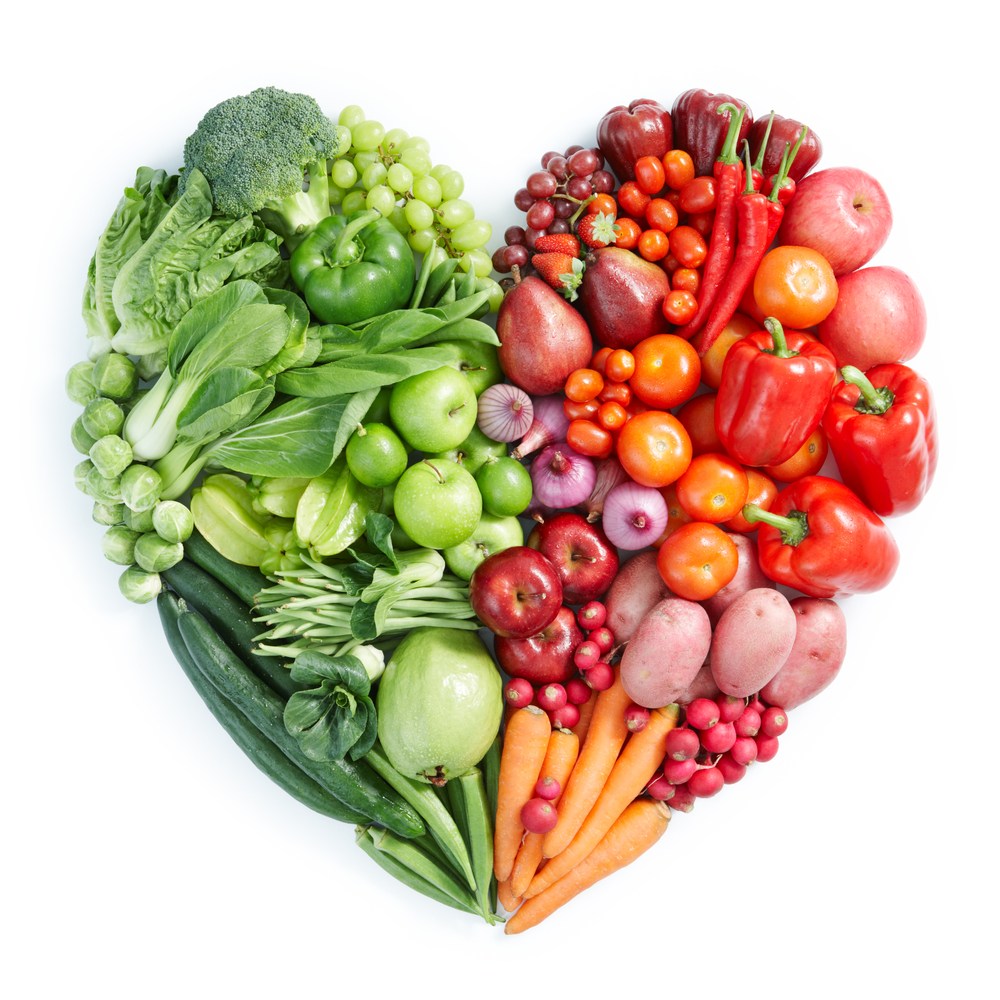 Два фрукта в день снижают риск развития депрессии на 15%, а два фрукта разного цвета на 25%.Потребление рыбы 2 раза в неделю в качестве основного блюда снижает риск развития депрессии и повышения артериального давления на 15%, сахарного диабета – на 20%, а при более частом потреблении (до 3-4 раза в неделю) -  на 30%.Потребление . орехов (1-2 столовые ложки) ежедневно снижает риск развития сердечно-сосудистых заболеваний на 30%.Ежедневный завтрак снижает риск развития ожирения и сахарного диабета. Пропуск завтрака способствует увеличению массы тела.Использование йодированной соли позволит избежать дефицита йода в организме и повысит умственную активность.Рацион здорового питания  (ежедневное потребление цельных злаков, овощей, фруктов, орехов, рыбы в оптимальном количестве) снижает риск смертности на 56%.«ТАРЕЛКА ЗДОРОВОГО ПИТАНИЯ»Правильное соотношение между продуктами – залог полноценности рациона. Баланс между углеводами, жирами и белками – основа здорового питания.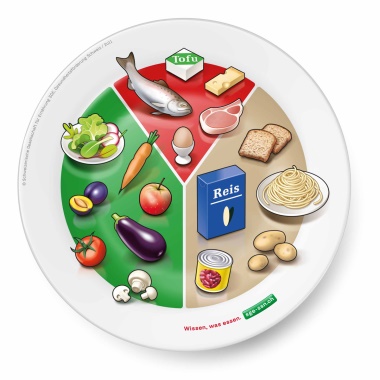 Правило «тарелки здорового питания» заключается в правильном распределении «мест» для продуктов. Правило актуально для основных приёмов пищи – завтрака, обеда и ужина.ЗНАЕШЬ, ЧТО ЕШЬОВОЩИ И ФРУКТЫ ЕЖЕДНЕВНО5 порций овощей и фруктов обеспечивают необходимый уровень пищевой клетчатки.На завтрак, обед и ужин употребляйте порцию овощей (салат с растительным маслом или рагу из овощей).Два больших фрукта в день – это минимум! Больше можно – меньше нельзя!На десерт выбирайте фрукты, ягоды и сухофрукты! Завершайте завтрак, обед и ужин фруктом.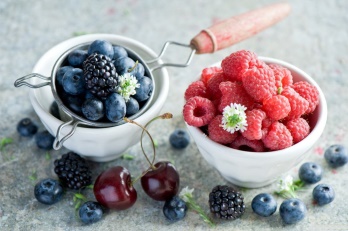 Самый оптимальный десерт – это ягоды. Они имеют низкую калорийность, несут низкую углеводную нагрузку и обладают высоким содержанием пищевых волокон.Цельные фрукты и ягоды предпочтительны сокам, пюре и «смузи». Фрукты содержат пищевую клетчатку, сдерживающую быстрое усвоение сахаров.Источниками пищевых волокон являются овощи и фрукты в любом виде: свежие, приготовленные, сушеные или замороженные.ЗДОРОВЫЙ ПЕРЕКУСЧаепитие полезнее с сухофруктами, орехами и ягодами.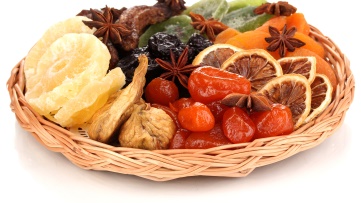 Свежие, замороженные или сушеные ягоды и фрукты являются оптимальными для десерта.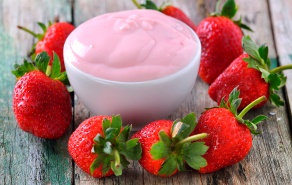 В качестве «перекуса» хорошо использовать творог или йогурт. Выбирайте продукты без дополнительных сладких добавок!Продукты из злаков, семян и орехов – отличный вариант для перекуса.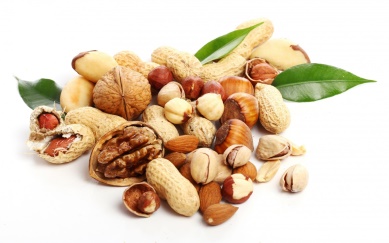 Низкокалорийные сладости – это миф! Старайтесь свести к минимуму употребление кондитерских изделий.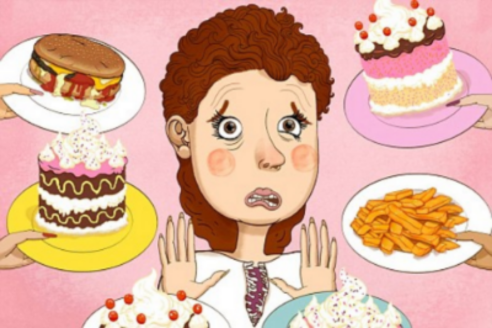 Автор: Приходько Д.Н., врач-стоматолог детскийРедактор: Палазник И.А.,   врач-валеологКомпьютерная верстка:Палазник И.А., Сантарович А.П.Ответственный за выпуск:   Слайковская Л.А. главный врачТираж 200шт.Учреждение здравоохранения«17-я городская детская клиническая поликлиника»ЗДОРОВЬЕ И СИЛА В ПРАВИЛЬНОМ ПИТАНИИ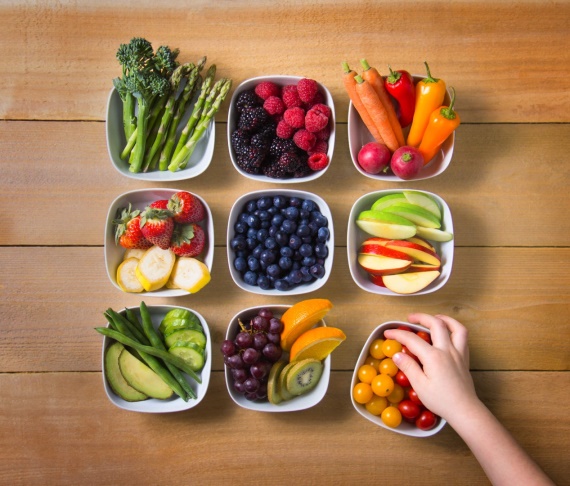 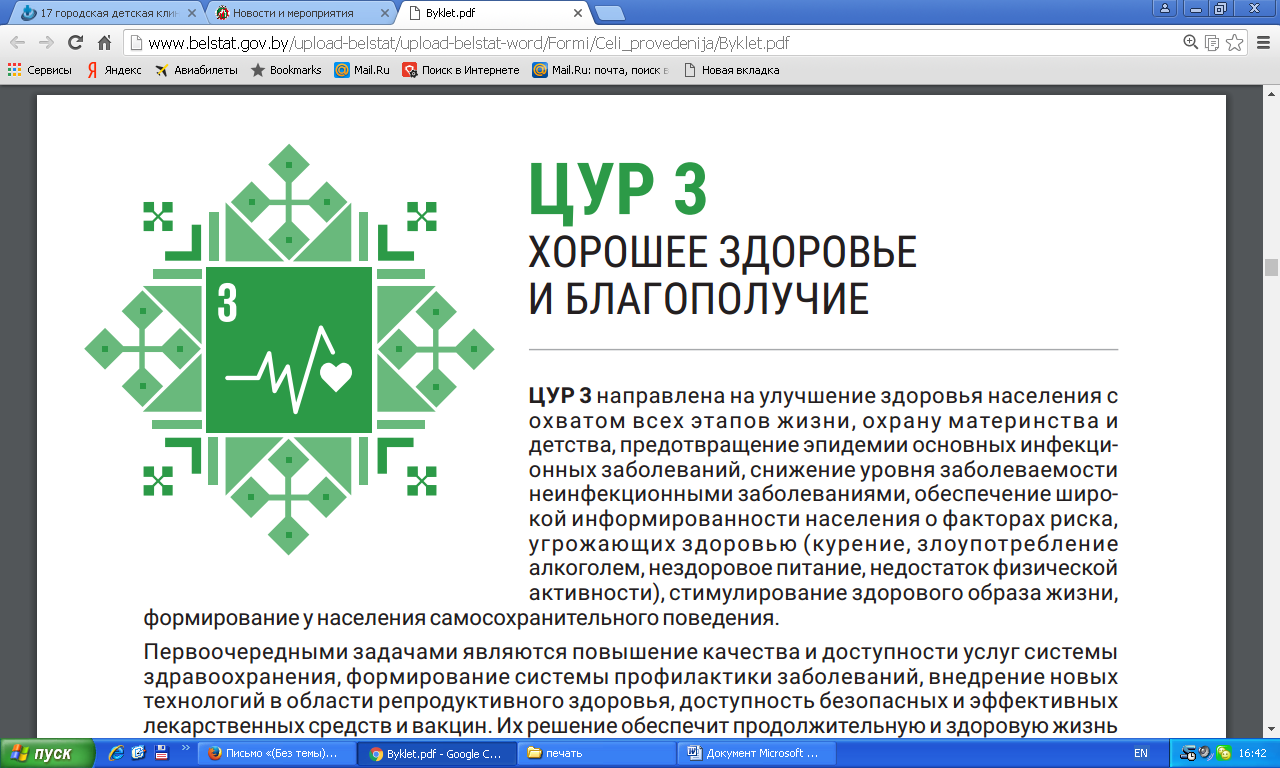         Минск 2019